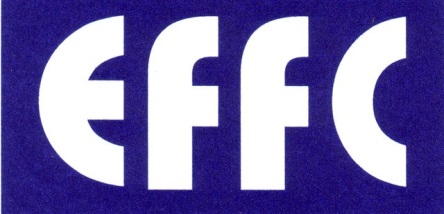 Dispute resolution / NetherlandsMost disputes arising from construction contracts are decided by the Dutch Arbitration Institute for Construction Enterprises [Raad van Arbitrage voor de Bouwbedrijven in Nederland (RvA)]. Contractors, engineers and architects are all represented within this Institute and are appointed as arbitrators by the three associations.Most general conditions contain clauses on disputes and refer to the Institute. Parties are obliged to follow the procedure laid down by RvA Rules.Minor disputes are dealt with by one arbitrator, larger ones are handled by 3 arbitrators, the chairman of the panel must be a lawyer.Recently, the mediation has been imported. A specialist Dutch Mediation Institute has been established and the construction law division deals with mediation activities in that sector.